La etapa de celo se inicia a comienzo delverano.La disputa de lahembra trae aparejadoviolentas luchas entremachos.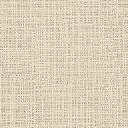 